בה"ידף ג ע"א1) ליתני אסורות. דהא ודאי אסורות הן מאחר שאינן זקוקות לייבום וקיימי באיסור אשת אח: ה''א אוסרות. לייבום וחליצה לא משתמעא מהכא שאין איסור בחליצה והוה אמינא מיחלץ חלצי על כרחו שאין אשת אח מאב בלא בנים נפטרת בלא חליצה: מדברי רש"י משמע שיהיה כתוב במשנה "אסורות" בלבד ללא המילים חליצה וייבום, וכן פירש בתוספות ישנים.2) משום הכי תנא פוטרות. דאי תנא אוסרות משמע שהבת אוסרתה עליו ליקח [וק''ו] שלא במקום מצוה אבל פוטרות לא משתמע איסורא משום צרתה של בת אלא הבת פוטרתה מייבום ואיסורא שכיב עלה ממילא דהויא באיסור אשת אח שיש לה בנים ומשום אשת אח הוא דמיתסר שלא במקום מצוה דליכא איסור אשת אח עלה שריא: יש לעיין בלשון רש"י ואיסורא שכיב עלה ממילא וכו'  ולא כתב כשיגרא דלישנא קיימא עליה כמו בשאר מקומות שכמעט כולם במסכתינו, יב ע"א תלד בראויה לילד פרט לאילונית. וכיון דפטורה קיימא עליה באשת אח וצרתה צרת ערוה ואע''ג דהאי וכו'.כ ע"א רש"י קרינן בה באילונית דמיעטה קרא מאשר תלד וקיימא עליה באיסור אשת אח הילכך צרתה צרת ערוה: כג ע"ב וקדושין אלו אין סופן לביאה דכל חדא קיימא עליה בספק אחות אשה ומדקתני נותן גט לזוכח ע"ב אחות זקוקה ערוה גמורה היא דרחמנא פטרה וקיימא עליה באיסור אשת אח ליגזור היכא דאחותה אסורהמ ע"ב רש"י דקיימא בלא יבנה ותו לא אבל צרתה קיימא עליה באיסור אשת אח בכרת והולד ממזר: אי נ ע"א רצה לכנוס לא יכנוס דכיון דהתחיל בגירושין קיימא עליה בלא יבנה: צריכה הימנו גט. דחליצה אפקעתהנ ע"א רש"י למאמרו וחליצה לזיקתו ויבומי לא דמגט קמא קיימא עליה בלא יבנה: נתן גט ובעל. אסור לקיימה  ס ע"א אלעזר סבירא ליה ולאו זונה היא ולא קיימא עליה בלאו אלא בעשה דכתיב בתולה יקח ולא צז ע"ב אחוה ואשמעינן מתני' דלא שייכא בהו יבום וקיימא עליה באשת אח: אי אמרת בשלמא. לא מייבמין  ועוד פעם נוספת במסכת גיטין עב ע"א שמא גט הוה והויא לה גרושת אחיו וקיימא עליה בכרת הואיל ולא החזירה: גמ' והדר תני  ה כמו בשאר מקומות, 3) וניתני ייבום ברישא. דהוא עיקר דהא כתיב אם לא יחפוץ האיש לקחת וחלצה (דברים כה) הא אם חפץ לייבם מייבם אלמא מצות ייבום ברישא: לכאורה נראה דגירסת רש"י בגמרא איננה כגירסא אצלינו וליתני מן הייבום ומן החליצה א''נ מן החליצה לחודה, ובתוס' ישנים הסביר גם את שאילת הגמרא מן החליצה לחודא כגירסא אצלינו.ע"במחזיר גרושתו. אחיו שגירש אחת משתי נשיו ונשאת לאחר ועבר והחזירה לאחר מיתת בעלה ומת בלא בנים שתיהן אסורות להתייבם ואשמועינן מיעוטא דמתני' דחליצה בעיא:בגליון הש"ס העלא הגרעק"א בצ"ע את סוגיא דגמרא בדף יא ע"ב וכן הגהת מהר"מ רנשבורג על הדף דשם איתא מחלוקת אם אוסרת צרתה, ורש"י כתב כאן שתיהן אסורות להתייבם וכו'אלא שבעיון ברש"י עולים כמה ענינים נוספים בדבריו שצריכים ביאור: מדוע העמיד רש"י שהוא מחזיר גרושתו לאחר מיתת בעלה הרי זה יכול להיות גם לאחר גירושין מבעלה השני, ועל כן היה לרש"י לומר לאחר שמת בעלה או שגירשה, וכן גם לשון רש"י היה צריך להיות לכאורה בסדר זה ונשאת לאחר ומת או גירשה ועבר והחזירה וכו',והלשון עבר והחזירה וכו' ה"עבר" הוא ייתור לשון דיכל לומר והחזירה,עוד האריך רש"י לכתוב ומת בלא בנים שפשטות לשונו נראה שתיבות אלו מתייחסים לאחיו שגיר שבענינו עסק רש"י וזה קצת תמוה שבדיור כאן רש"י מציין זאת הרי דברים פשוטים הם בכל מי שנשיו נופלות לייבום הוא מפני שמת ללא בנים,על כן נראה לומר בדרך אפשר שרש"י מעמיד בדווקא שהאח שעבר והחזיר גרושותו שה היה בדווקא לאחר מיתת בעלה שמת בלא בנים ואישה זו היה גם זקוקת ייבום לאחי בעלה השני, וכשבעלה הראשון עבר והחזירה כיוון רש"י לומר שעבר איסור כדין הבועלה זקוקת ייבום ואיסור נוסף של מחזיר גרושתו לאחר שהוטמאה, הרי שבאופן זה מחדש רש"י יהיו שתיהן אסורות.לדוגמא ראובן ושמעון אחים ראובן התחתן עם גילה ונועה וגירש את גילה שהלכה והתחתנה עם יפת ומת יפת והייתה זקוקה לייבום לפני שם שלא הספיק לייבמה ובא בעלה הראשון ראובן והחזירה על אף האיסור הכפול של מחזיר גרושתו לאחר שנישאת והן איסור היותה זקוקה ליבם, לאחר מכן מת ראובן ללא בנים, הרי שלא רק היא אסורה לשמעון לייבום אלא גם צרתה נועה.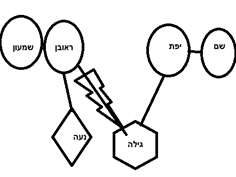 